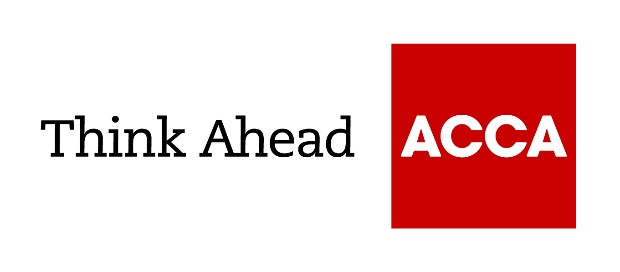 Guide from[insert your firm’s name here]Tel: [insert telephone number here] Email: [insert email address here] [Insert web address here][Insert a line about your business here]Common VAT problemsOnce you understand the basics, VAT is reasonably straightforward. But there are some areas where it is easy to make mistakes. These can lead to stringent penalties, and ignorance is no defence.It makes sense to be aware of some of the more common pitfalls, and to know where to get help and advice.1. Getting the timing rightTiming is crucial. Generally every transaction must be shown in your VAT return if the ‘tax point' (the point at which VAT is accountable) falls within that particular VAT return period, whether or not payment has been received.The tax point is usually the date goods were supplied or services completedThis is known as the basic tax point. There are some variations:If a VAT invoice is issued or payment is made before the basic tax point, the date of invoicing or payment becomes the tax point, whichever is the earlier.If you issue a VAT invoice up to 14 days after the basic tax point, the date the invoice was issued becomes the tax point. It is possible to agree an extension to the ‘14-day rule' by making an application to HM Revenue & Customs (HMRC).If you receive a VAT invoice up to 14 days after the basic tax point, you can assume the invoice date is the tax point, unless the invoice shows a separate tax point date.With continuous supplies, the tax point occurs when a VAT invoice is issued or payment is made - whichever is earlier.As a buyer, you cannot reclaim the input VAT you paid without a valid VAT invoiceIf you pay your supplier in advance, you cannot reclaim the VAT element of the payment without a valid VAT invoice.If you reclaim input VAT on a supplier's invoice, but fail to pay the supplier within six months you normally have to repay the VAT.Relief is available for bad debtsThe invoice must be more than six months overdue and be written off in a specific VAT bad debt account.You don’t need to tell the customer that a bad debt relief claim is being made.In practice, many small businesses use the cash accounting schemeVAT returns are based on payments made and money received during the period, regardless of where the tax points fall.Businesses with an estimated VAT taxable turnover of up to £1.35 million can apply for the cash accounting scheme.The flat-rate scheme for small firms simplifies calculating the net VAT you oweNet VAT owed is calculated by applying a flat-rate percentage to their turnover.The flat-rate percentage depends on your trading sector, so if your net VAT payments are generally a low percentage of turnover this scheme may not be of benefit.Tax invoices must still be issued, but will not be used to calculate the VAT payable.To join the scheme, estimated VATable turnover (excluding VAT) must be no more than £150,000.With the annual accounting scheme only one VAT return is submitted each yearNine monthly interim VAT payments are made based on an estimate of the total annual VAT bill. A balancing payment is made when the annual confirmation is submitted.Any business under the threshold of £1.35 million can apply to use the scheme from the date of VAT registration.The leaving threshold is £1.6 million.All VAT returns and VAT payments must be made onlinePost and packagingCharges are usually taxed at the same rate as the productThis applies provided the contract is for ‘delivered goods', even if you show a separate charge on your price list or invoice.If UK delivery is offered as an optional extra, VAT will be due on the charge.If the goods are for export, or leave from outside the UK, you should take advice.Packaging is normally taxed at the same rate as the contentsIf you make a separate charge for packaging, this will always attract VAT.The treatment of bundled supplies variesIt depends on whether there is a mixed or composite supply.Mixed supplies may contain components liable to different VAT rates. You work out the total VAT liability in proportion to the value of each component.Composite supplies have one VAT liability based on the main component.2. Getting the paperwork rightProper VAT invoices must be issued for supplies to VAT-registered businessesA full VAT invoice should include:a unique identifying numberthe supplier's name, address and VAT numberthe customer's name and addressthe invoice datethe tax point (if this is different from the invoice date)the type of supply (such as sale or rent)a description of and the amount of goods or services suppliedunit priceany cash discount ratethe VAT ratethe total excluding VATthe VAT amount and the total payableVAT invoice numbers must be sequential, with no unexplained gapsDuplicate invoices must be clearly marked.If you issue other documents (eg pro-forma invoices), which show the same details, they must clearly state ‘Not a VAT invoice'.For retail sales under £250 (including VAT), you can issue a ‘less detailed' VAT invoiceThis must show:your name, address and VAT numberthe date of supplya description of the suppliesthe amount (including VAT)the VAT rate chargedTo reclaim the input VAT paid to suppliers, VAT invoices must be retainedIf you lose a VAT invoice, you must get a duplicate invoice from your supplier.If an invoice shows product codes rather than descriptions, you must also keep a copy of the supplier's product list.If you settle an invoice on behalf of a third party, you cannot reclaim the VAT chargeInput VAT can only be reclaimed by the recipient of the supply.Consider settling the net value only. It may be worthwhile for the third party to pay the VAT portion of the invoice and then reclaim it themselves.Watch out for arithmetical errorsIf you are given an invoice which does not show VAT as a separate item, confirm the items are VATable and check what you can reclaim by multiplying the amount on the invoice by 1/6, not by 20%.You must submit VAT returns and pay any VAT due on timeFailing to submit or pay on time carries a fixed surcharge of up to 15%, depending on how many times you 'default' in a 12-month period.Additional penalties can be up to 100% of the VAT due, depending on whether you were careless or made a deliberate error, and whether you tried to conceal it.If you discover you have made a mistake, you must correct it. Errors of up to £10,000 or 1% of turnover (whichever is higher) up to a maximum of £50,000 can be adjusted on your current VAT return.You will probably face tax enquiries from time to timeThese can vary from routine tax inspections to more serious tax investigations if HMRC suspects that not all is as it should be.You can reduce the likelihood and frequency of tax enquiries by dealing with VAT efficiently. Well-organised records will make the inspection process run more smoothly.If you sell your business, the buyer can apply to retain your VAT registration numberHowever, this would make the buyer liable for any past tax overdue, so they may prefer to set up a new VAT registration.Unless the buyer is retaining your VAT number, you must retain your VAT records. In this case, the buyer must be given full information so they can comply with their VAT duties.3. Discounts and part exchangeDiscounts can be problematicThe VAT payable on a supply depends on how the discount is offered.If an unconditional discount (such as a trade discount) is given, the VAT is based on the discounted value of the full sale.The same applies for prompt payment discounts - even if the customer does not pay promptly.VAT is calculated on the full value of any part-exchange or barter transactionsVAT must be calculated as if the transaction had been entirely for cash (ie purchases and sales at the full price). VAT invoices must be issued accordingly.4. Irreclaimable taxInput VAT cannot be reclaimed on supplies for personal (non-business) useIf goods or services are bought for both business and non-business use, the input VAT may be apportioned with only the business element recovered, subject to the normal rules.Alternatively, VAT can be recovered in full on the entire purchase of goods provided output VAT is declared on a self-supply of the non-business element.Input VAT can be reclaimed on some of the supplies made to employeesThis includes on:the actual costs of employees' subsistence when travelling on business (excluding any flat-rate expenses)any free meals that may be providedthe cost of business mileage paid to employees using their own vehiclesGenerally VAT cannot be reclaimed on any free accommodation that is providedHowever, if employees have to be given domestic accommodation wholly for a business purpose, HMRC may agree to VAT claims being made.There are strict rules applied to sole traders, partners and directorsThey cannot reclaim VAT on free meals at work, but subject to normal rules can claim for subsistence expenses while on business trips.The treatment of entertainment varies, according to who is being entertainedVAT on business entertainment for third parties can never be reclaimed.Reclaims may be allowed for VAT related to staff entertainment. The entertainment must have a discernible business purpose.Where the entertainment is for both employees and outsiders, it may be possible to reclaim some VAT.Generally, a business cannot reclaim VAT on supplies purchased to make exempt salesSmall amounts may be reclaimed if within certain set limits. The calculation of recoverable VAT in this instance is complex. Get expert advice.Tax yes, VAT noOne problem is the gap between what the VAT rules allow a business as expenditure and the rules applied for other taxes.In general, any expenditure ‘wholly and exclusively for business purposes' is deductible for direct tax purposes (eg corporation tax).Before you can reclaim input VAT, expenditure must be directly attributable to VATable supplies you are making. Your supplies might be VATable at the standard, reduced, or zero rates of VAT, or be services that are outside the scope of the tax but with VAT recovery rights (ie not exempt).If you cannot attribute your expenditure to the VATable supplies you are making, there will be a VAT cost due.5. Overseas VAT issuesImports of goods attract import VAT, at UK ratesIf you are registered for VAT, you can normally declare the import VAT and reclaim it as input tax on the same VAT return – avoiding the need to pay and later reclaim the VAT.There are also ways for regular importers to defer payments of VAT (and customs duty). For example, you can apply for a deferment account or store goods in a customs warehouse.Otherwise, you are required to pay the VAT when you make the import and then reclaim it on your VAT return.Exports of goods are generally zero-ratedVAT will be due on the sale unless evidence is held that the goods have left the UK within specified time limits.Depending on your agreement with your customer, you may be responsible for customs clearance and taxes in their country.There are special rules for trade with Northern IrelandCheck the details if you export goods from Northern Ireland to the EU, import goods from the EU to Northern Ireland, or move goods between Great Britain and Northern Ireland.6. Watch outVAT must be charged in a number of familiar situations outside the normal run of business.Business gifts are usually treated as though they have been sold as VATable suppliesOutput VAT is due on the value. There are some exceptions:There is no output VAT due on individual free samples given to customers.One-off business gifts costing less than £50 (excluding VAT) do not attract output VAT. The £50 limit applies to all gifts made to the same person within a 12 month period.Gifts of services are not normally liable.Gifts of goods to charities for sale or export are zero-rated.As a general rule, VAT must be charged on all sales to employeesIf you take items for personal use, this counts as a saleIf you pay nothing, VAT is charged on the cost (normally the market cost).Special rules apply to cars and fuel.The sale of business assets is normally treated in the same way as any other saleThe sale of a business as a going concern may be VAT-free. Specific rules apply.7. Help and adviceInclude VAT records as part of your regular review with your accountantYou should take advice if you face a tax inspection, and may want to have your accountant present.Ask your VAT adviser how your business is affected by VAT rulesIt is always advisable to check the VAT implications of a situation and the options available to you.You can safeguard your position by getting a decision in writing from HMRCIf in doubt, contact HMRC and ask for a written ruling.HMRC will only be bound by any ruling if all the facts have been disclosed.If you think you will have a problem paying VAT, tell HMRCContact the HMRC Business Payment Support Service on 0300 200 3835 about any tax payment problems as soon as possible.February 2022Brought to you in conjunction with Atom Content Marketing. Offering practical advice to help small businesses succeed. 